Проект«Здравствуй, Осень, здравствуй, Осень! Хорошо, что ты пришла!»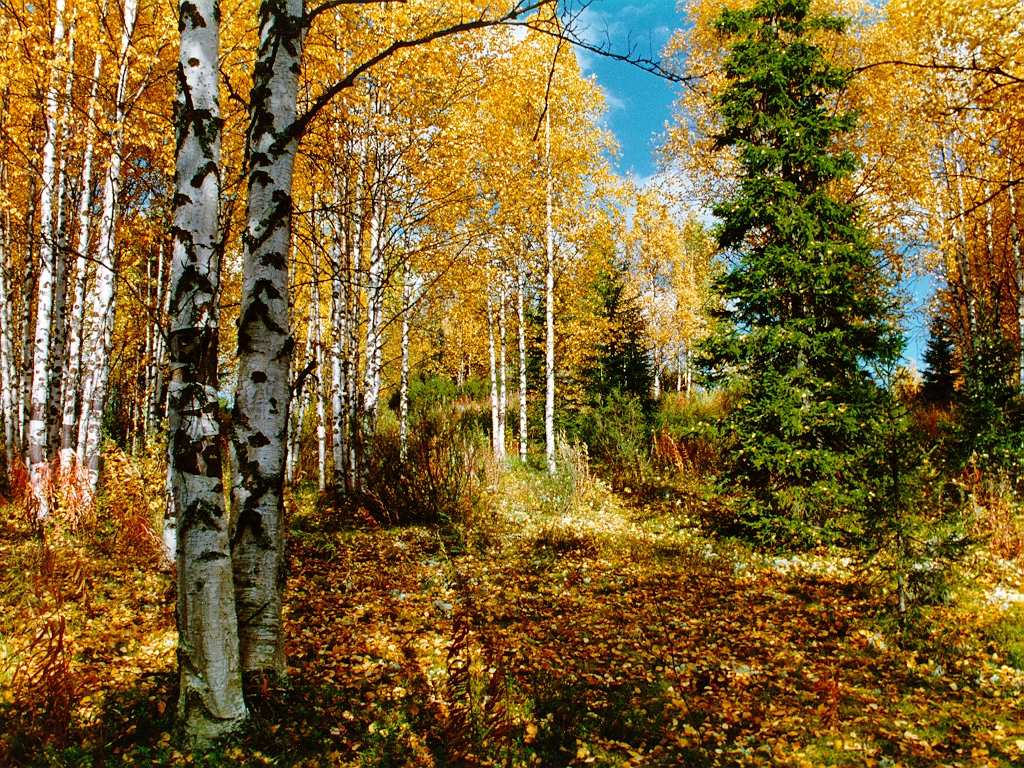 Выполнила: Трубихина Галина Вячеславовна2020г.Паспорт проекта.Вид проекта: информационно – творческий.Продолжительность: краткосрочный.Участники: дети старшей группы группы, воспитатели, логопед группы, музыкальный руководитель, родители.Актуальность: в условиях образовательного процесса в ДОУ укрепляем и расширяем связь с природой, воспитываем бережное отношение к живой и неживой природе, приобщаем к совместной деятельности детей и родителей, как в саду, так и дома.Цель: создание условий для развития познавательных и творческих способностей детей в процессе разработки совместного проекта «Здравствуй, Осень, здравствуй, Осень! Хорошо, что ты пришла!».Задачи:обобщить и систематизировать представления детей об осенних изменениях в природе, о характерных сезонных явлениях;расширить представления детей о многообразии и пользе осенних даров природы;развивать умение видеть красоту окружающего природного мира, разнообразие его красок и форм через наблюдения во время прогулок, экскурсий, при рассматривании иллюстраций и картин художников;расширять и активизировать речевой запас детей на основе углубления представлений об окружающем;развивать способность применять сформированные умения и навыки связной речи в различных ситуациях общения;способствовать развитию памяти, восприятия;воспитывать у детей бережное отношение к природе.Предполагаемый результат:закрепление знаний и представлений детей об осени, её признаках и дарах;расширение и активизация речевого запаса детей на основе углубления и обобщения представлений об окружающем, а также в процессе знакомства с рассказами, стихами, пословицами, загадками осенней тематики;применение сформированных навыков связной речи в различных ситуациях общения;отражение знаний, накопленных в процессе реализации проекта, в различных видах деятельности (изобразительной, театрализованной, умственной, игровой);заинтересованность и активное участие родителей в образовательном процессе детского сада.Подготовительный этапсоставление плана совместной работы с детьми, родителями;разработка конспектов НОД;подбор материала и оборудования для НОД, бесед, игр с детьми;подбор художественного материала;подготовка для родителей информационных листов по лексическим темам «Деревья», Ягоды, грибы», «Осень»;оформление папок – передвижек для родителей по теме проекта;беседа с родителями о необходимом участии их в проекте, о серьёзном отношении к воспитательно-образовательному процессу в ДОУ.План работы с детьми по осуществлению проекта«Здравствуй, Осень, здравствуй, Осень! Хорошо, что ты пришла!»»Мероприятия по работе с родителями:Консультация для родителей «Как сделать осеннюю прогулку интересной»;Изготовление папки – передвижки на тему «Осенние фантазии» (изготовление поделок из овощей и природного материала);Ознакомление родителей с информационными листами по данным темам;Конкурс семейных поделок из даров осени «Осенние фантазии»;Организация выставок детских работ;Совместное творчество детей и родителей в изготовлении книжки – малышки;Привлечение родителей к созданию фотогазеты «Осень – славная пора!»Продукт проектной деятельности:семейные поделки из овощей, фруктов, природного материала;альбом с загадками «Осень»;гербарий «Деревья, кустарники»;книжка – малышка «Осень бродит по дорожке…».Презентация проекта:досуг «Заглянула Осень в сад»;фотогазета «Осень – славная пора».Результаты проектной деятельности:в результате проекта у детей пополнились, систематизировались знания и представления об осенних изменениях в природе, о многообразии осенних даров;на основе углубления и обобщения представлений об окружающем, в процессе знакомства с рассказами, стихами, пословицами, загадками осенней тематики, у детей расширился и активизировался речевой запас;появилось желание самостоятельно заняться творчеством – сочинять свои загадки и небольшие рассказы об осени, иллюстрировать их, работать сообща над общим проектом;большинство родителей приняли активное участие в реализации проекта.Образовательные областиФормы работы с детьмиПознавательное развитиеРассматривание и обследование муляжей и трафаретов овощей, фруктов, грибов, листьев, иллюстраций и открыток, посвященных осени.Ознакомление с окружающим:«Осенний лес. Дары леса»«Приметы осени»«В гости к осени»Конструирование и ручной труд из природного материала:«Бабочка» (из листьев)«Жар – птица» (из листьев)«Лесовичок» (из шишек, желудей)Беседы:«Что мы знаем о лесе», «Почему деревья сбрасывают листья»,«Осень. Что ты о ней знаешь?»Цикл наблюдений:- за изменениями осенней природы во время прогулок (за солнцем, небом, силой ветра, осенним дождём)-за красотой и богатством осенних красок- за цветником- за перелетными птицами- за насекомыми- за деревьями, растущими на территории детского садаЦелевые прогулки: «Деревья и кустарники нашего детского сада»,«Ищем приметы осени»Экспериментирование:«Опыты с глиной и песком»Ситуативная беседа:«Какие ты знаешь сказки, где один из героев – овощ или фрукт?»«Почему медведь зимой спит, а заяц – нет?»«Почему я люблю (не люблю) осень?»Речевое развитиеТворческое рассказывание детей по темам:«Мы гуляли на участке»«Что я видел в парке?»Рассматривание иллюстраций об осени, составление описательных рассказов. Заучивание стихов и загадок с использованием мнемотаблиц.Словесные игры: «Опиши словами осень!», «Осень в лесу»,«Вспомни – назови», «Один – много», «Будь внимательным», «Осенние деревья», «Подбери действие».Чтение художественной литературы:Пословицы, поговорки, загадки об осениА. Пушкин «Уж небо осенью дышало…»А. Пушкин «Унылая пора! Очей очарованье»А. Плещеев «Скучная картина»К. Бальмонт «Осень»Н. Сладков «Осень на пороге»Е. Благинина «Улетают, улетели»Г. Скребицкий «Четыре художника. Осень»А. Ерикеев «Наступила осеньЛ.Толстой «Дуб и орешник»З.Федоровская «Осень»К.Ушинский «Осенняя сказка», «Спор деревьев»Г.Скребицкий «Белка готовится к зиме»Социально – коммуникативноеразвитиеСюжетно-ролевые игры: «Магазин семян», «Семья – Собираемся на прогулку в лес», «Семейный праздник».Дидактические игры: «Грибная полянка», «Времена года», «Узнай по описанию», «Чудесный мешочек", «Отгадай загадку – нарисуй отгадку!», «Что было бы, если из леса исчезли…»«С какой ветки детки?», «Найди дерево по описанию»,«Знатоки осенней природы», «Следопыты».Игры – драматизации: «Репка», «Под грибом», «Расскажите, звери, мне, как готовитесь к зиме», «Прятки» (Д. Коренева)«Гриб – боровик» (инсценирование с использованием театра из бросового материала)Настольно – печатные игры: «Времена года»Трудовая деятельность:участие в субботнике «Чистое село»сбор природного материала на прогулке (сбор шишек, семян, листочков для гербария)уборка опавшей листвыподготовка клумбы группового участка к зимеукрывание корней деревьев опавшей листвою.Беседа: «Осенние хлопоты человека осенью»Беседы по ОБЖ:«Почему в лесу нельзя ничего пробовать?»«Почему могут быть опасны старые, засохшие деревья?»«Как вести себя у водоёмов поздней осенью?»Художественно-эстетическое развитиеАппликация:«Осенние деревья»Вот уж последняя стая крыльями машет вдали»Рисование:«Нарядные грибочки»«Золотая осень» (пейзаж)Лепка«Деревья осеннего леса»Рассматривание картины Левитана «Золотая осень»Самостоятельная художественная деятельность:Аппликация «Ветка рябины»Рисование «Чем нам осень нравится»«Наш участок осенью»«Как звери готовятся к зиме»Иллюстрирование книжки – малышки «Осень бродит по дорожке…»Слушание музыкальных произведений:П. И. Чайковский «Осенняя песнь»А. Вивальди «Осень»Пение:«Золотая песенка» слова З. Петровой, музыка Г. Вихаревой«Дождик» слова Пикулёвой, музыка Попляновой«В золоте берёзонька» слова и музыка ВихаревойМузыкальная игра с пением:«Здравствуй, осень» слова Е. Благининой, музыка В. ВитлинаМузыкально – дидактическая игра: «Узнай песенку»Самостоятельная музыкальная деятельность:«Сочини песню об осени»«Сыграй песенку дождя»Досуги, развлечения:«Час загадки» (дети выбирают загадки и рисуют к ним отгадки, из которых потом оформляем альбом «Осень»«Осенний праздник»«Заглянула Осень в сад» (конкурс на выразительное чтение стихотворений об осени)Физическое развитиеБеседы:«Как одеваться осенью?»«Если хочешь быть здоров»Подвижные игры:«Съедобное - несъедобное!»«Я знаю 5 названий!»«Осенние листочки»«Вороны и собачка!»«Перелёт птиц»«Гуси – лебеди»Игры – соревнования: «Кто быстрее обежит лужи»Физкультминутки:«Клён»- Ветер тихо клён качает,Вправо-влево наклоняет:Раз – наклонИ два – наклон,Зашумел листвою клён.«Листопад»- Мы – листики осенниеНа ветках мы сидим.Дунул ветер – полетели!Мы летели, мы летелиИ на землю тихо сели….«Грибы»:- Дети утром рано встали, за грибами в лес пошли.Приседали, приседали – белый гриб в траве нашли!На пеньке растут опята, наклонитесь к ним, ребята!Наклоняйся, раз-два-три, и в лукошко набери!Вон на дереве орех – кто подпрыгнет выше всех?Если хочешь дотянуться, надо сильно потянуться!Три часа в лесу бродили, все тропинки исходили!Утомил всех долгий путь – дети сели отдохнуть!Пальчиковая гимнастика:«Листья»Ветер северный подул: с-с-с (дети шевелят всеми пальцами)Все листочки с липы сдул… (подуть на пальцы)Полетели, закружились (вращение кистями рук)И на землю опустились (кладут пальцы на стол)Дождик стал по ним стучать: (стучат пальцами по столу)Кап-кап-кап, кап-кап-кап,Град по ним заколотил, (стучат кулаками по столу)Листья все насквозь побил.Снег потом припорошил, (плавные движения кистями рук вперёд,назад)Одеялом их накрыл. (крепко прижать ладони к столу)